FRA4C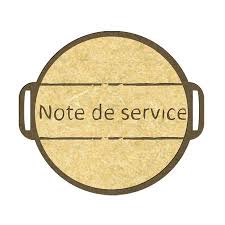 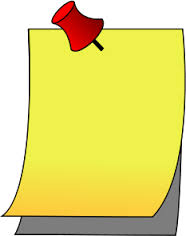 NOTE DE SERVICETâches à faire:Écris une note de service à la fin du mois de juin pour envoyer à tous les membres de la ligue provinciale de hockey ou de danse ou choisis un autre sport.  Dans ta note, tu es le président de la ligue et tu es responsable d’aviser tous les membres des changements qui commenceront au mois d’août.  Ces changements peuvent inclure: les règlements de sécurité, le code de vie, les dates des pratiques et joutes ainsi que les frais d’inscription.  De plus, tu dois indiquer la date d’échéance des coûts et des formulaires à retourner avec les modes de paiements acceptés.Tu indiqueras fictivement que les formulaires sont attachés.  Tu N’AS PAS les formulaires à rédiger.N’oublie pas la date de la note et tous les éléments de la note de service (titre, sous-titre, espacement, mise en page, etc).  VOIR LES NOTES sur la note de service.  Revois et observe souvent les exemples utilisés en classe.Incorpore un logo qui représente bien ton organisme.Cette note de service doit être tapée. (Taille 12, times new roman ou arial) et avoir une page titre.Tâche à faireDate d’échéanceRemue-méningesBrouillon / CorrectionPropre